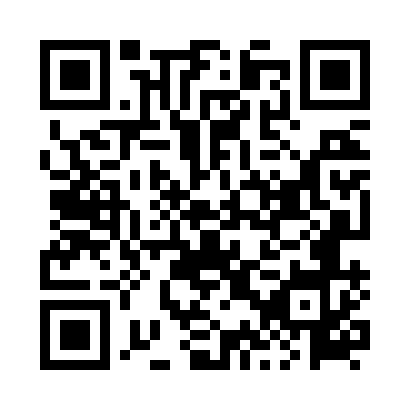 Prayer times for Brachlewo, PolandWed 1 May 2024 - Fri 31 May 2024High Latitude Method: Angle Based RulePrayer Calculation Method: Muslim World LeagueAsar Calculation Method: HanafiPrayer times provided by https://www.salahtimes.comDateDayFajrSunriseDhuhrAsrMaghribIsha1Wed2:285:0812:415:518:1610:462Thu2:275:0612:415:528:1810:473Fri2:265:0412:415:538:1910:484Sat2:255:0212:415:548:2110:495Sun2:255:0012:415:558:2310:496Mon2:244:5812:415:568:2510:507Tue2:234:5612:415:588:2710:518Wed2:224:5412:415:598:2810:529Thu2:214:5212:416:008:3010:5210Fri2:214:5012:416:018:3210:5311Sat2:204:4812:416:028:3410:5412Sun2:194:4712:416:038:3510:5413Mon2:194:4512:416:048:3710:5514Tue2:184:4312:416:058:3910:5615Wed2:174:4212:416:068:4010:5716Thu2:174:4012:416:078:4210:5717Fri2:164:3812:416:088:4410:5818Sat2:154:3712:416:088:4510:5919Sun2:154:3512:416:098:4711:0020Mon2:144:3412:416:108:4811:0021Tue2:144:3212:416:118:5011:0122Wed2:134:3112:416:128:5111:0223Thu2:134:3012:416:138:5311:0224Fri2:124:2812:416:148:5411:0325Sat2:124:2712:416:158:5611:0426Sun2:114:2612:416:158:5711:0427Mon2:114:2512:416:168:5911:0528Tue2:114:2412:416:179:0011:0629Wed2:104:2312:426:189:0111:0630Thu2:104:2212:426:199:0311:0731Fri2:104:2112:426:199:0411:08